Поздравление с 8 Марта.Открытка "Корзина с цветами"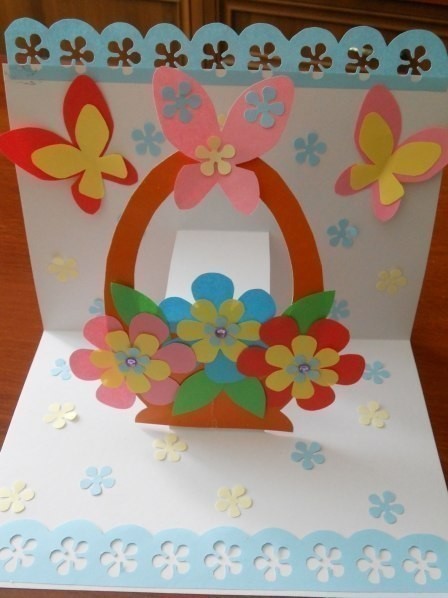 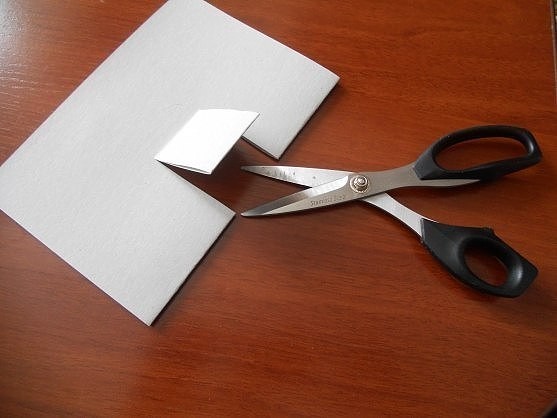 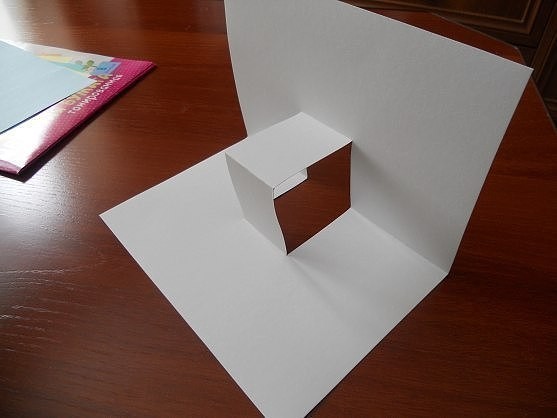 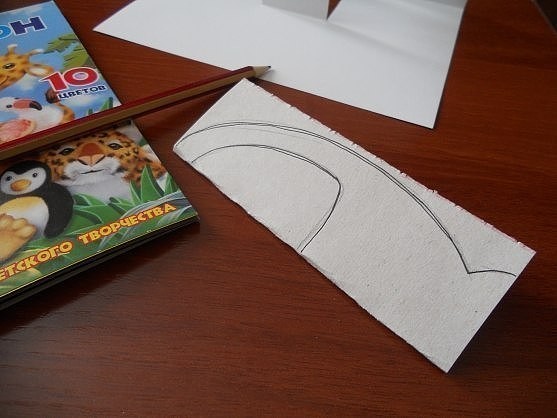 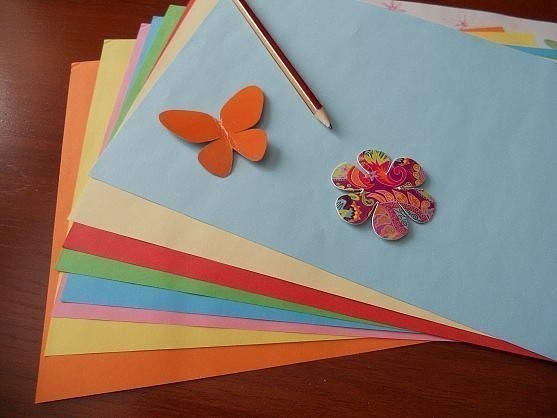 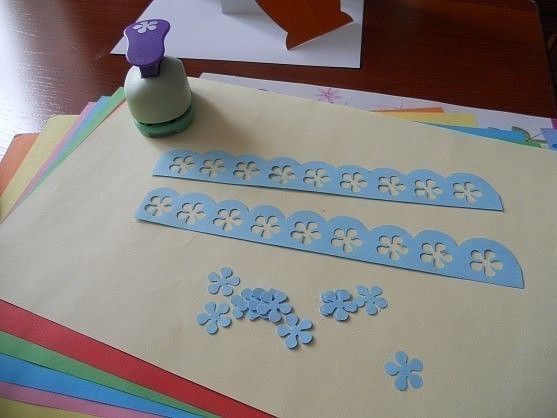 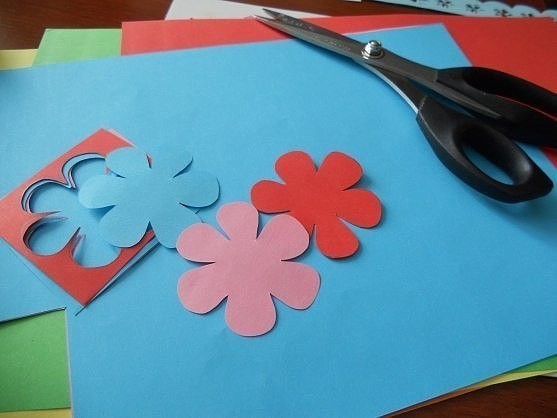 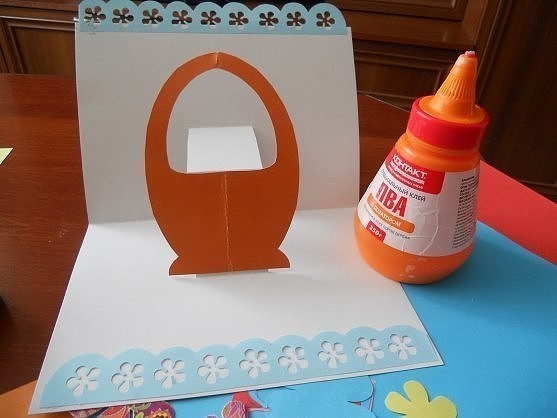 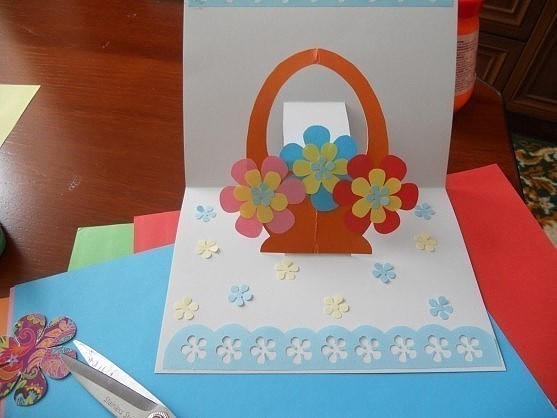 